ПроєктДиректор ДЖЕП «Дослідницьке»___________ Оксана ВОЙТЕНКО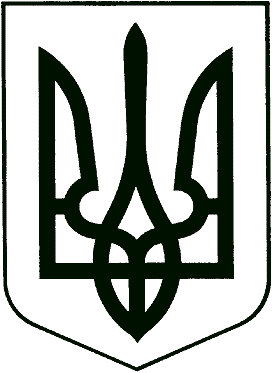 ГРЕБІНКІВСЬКА СЕЛИЩНА РАДАБілоцерківського району,Київської областіРІШЕННЯвід _________ 2024 року		   смт Гребінки			№_______Про внесення змін до рішення Гребінківської селищної ради від 16 листопада 2022 року № 505-20-VIII «Про затвердження структури та штатного розпису Державного житлово-експлуатаційного підприємства «Дослідницьке» Розглянувши клопотання директора Державного житлово-експлуатаційного підприємства «Дослідницьке» ВОЙТЕНКО Оксани Юріївни від 22.01.2024 року № 17 щодо внесення змін до рішення Гребінківської селищної ради від 16 листопада 2022 року № 505-20-VIII «Про затвердження структури та штатного розпису Державного житлово-експлуатаційного підприємства «Дослідницьке» , керуючись ст.26, ст. 59 Закону України “Про місцеве самоврядування в Україні”,ст.135 Господарського кодексу України, Законом України "Про Державний бюджет України на 2024 рік, враховуючи рекомендації постійно діючих комісій,  Гребінківська селищна рада       В И Р І Ш И Л А: Внести зміни до рішення Гребінківської селищної ради від 16 листопада 2022 року № 505-20-VIII «Про затвердження структури та штатного розпису Державного житлово-експлуатаційного підприємства «Дослідницьке», а саме :Додаток 2 до пункту 2 рішення «Штатний розпис ДЖЕП «Дослідницьке» викласти в новій редакції, згідно додатку.Пункт 3 рішення викласти в наступній редакції: « 3. Директору Державного житлово-експлуатаційного підприємства                                  «Дослідницьке» ввести в дію штатний розпис підприємства та забезпечити його дотримання.»Керуючому справами (секретарю) виконавчого комітету Гребінківської селищної ради ТИХОНЕНКО Олені Володимирівні, забезпечити розміщення даного рішення на офіційному вебсайті Гребінківської селищної ради.3.Контроль за виконанням даного рішення покласти на постійні комісії  з питань фінансів, бюджету, планування, соціально-економічного розвитку, інвестицій та міжнародного співробітництва, з питань комунальної власності, житлово-комунального господарства, енергозбереження та транспорту, торгівлі, з питань прав людини, законності, депутатської діяльності, етики та регламенту та на директора Державного житлово-експлуатаційного підприємства «Дослідницьке» ВОЙТЕНКО Оксану Юріївну.Селищний голова                                                                Роман ЗАСУХА